СБОРКА РУЧНОГО СТАНКАВСТАВЬТЕ СТОЙКУ 12 (СО СТОРОНЫ ДВУХ ОТВЕРСТИЙ) В ПРЕДУСМОТРЕННОЕ ДЛЯ ЭТОЙ ЦЕЛИ ГНЕЗДО ПОДСТАВКИ 11.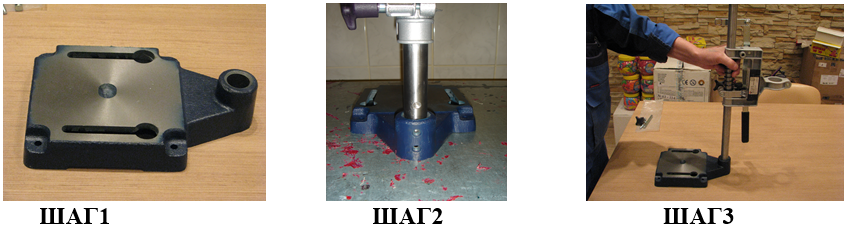 ВСТАВЬТЕ ДВА БОЛТА В ОТВЕРСТИЯ И ЗАВИНТИТЕ ГАЕЧНЫМ КЛЮЧОМ №13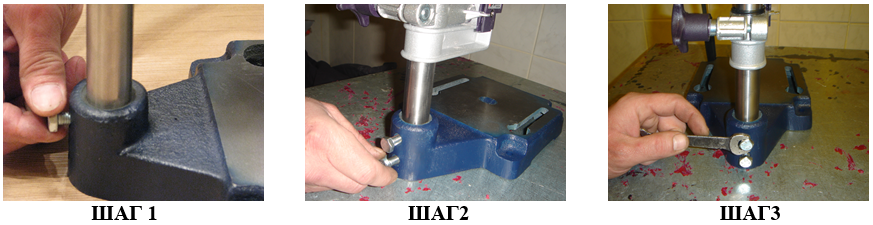 ОТКРУТИТЕ ВИНТ 7.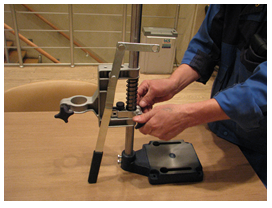 ПРОСУНЬТЕ ВИНТ 7 В ОТВЕРСТИЕ ПЛАНКИ 9, И ЗАКРУТИТЕ ЕГО ОБРАТНО, ФИКСИРУЯ ПОЛОЖЕНИЕ КРОНШТЕЙНА 3 ОТНОСИТЕЛЬНО ПОДСТАВКИ11 ( ПО ВЫСОТЕ, ПО НАПРАВЛЕНИЮ)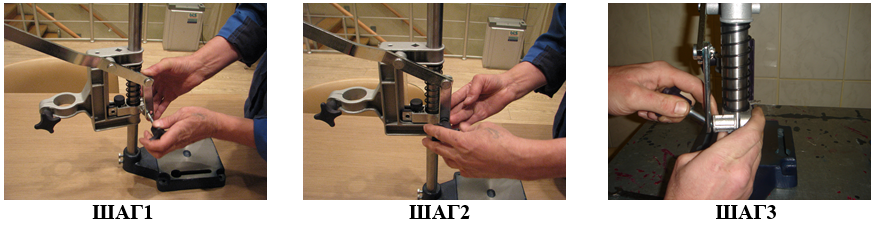 ВСТАВЬТЕ ОГРАНИЧИТЕЛЬ 5 В ОТВЕРСТИЕ В КРОНШТЕЙНЕ 3 И ЗАКРЕПИТЕ ЕГО ВИНТОМ 10.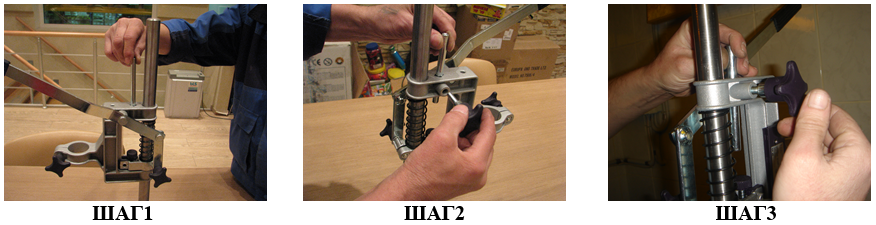 ВСТАВЬТЕ ДЕРЖАТЕЛЬ ДЛЯ РАМКИ1 В ОТВЕРСТИЕ НА КРОНШТЕЙНЕ 3 И ЗАКРЕПИТЕ В НУЖНОМ ПОЛОЖЕНИИ.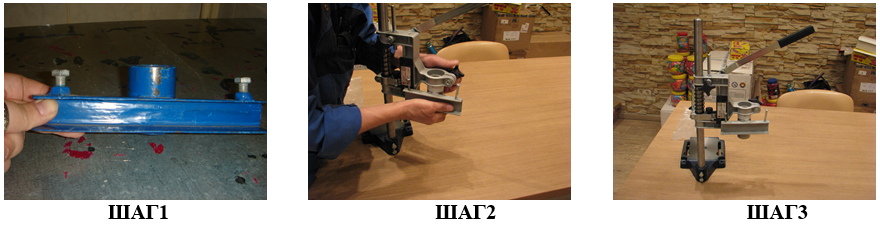  ОСНОВЫ ПЕЧАТИ1.ВСТАВЬТЕ РАМКУ В ДЕРЖАТЕЛЬ 1 И ЗАКРЕПИТЕ ДВУМЯ БОЛТАМИ КЛЮЧОМ №10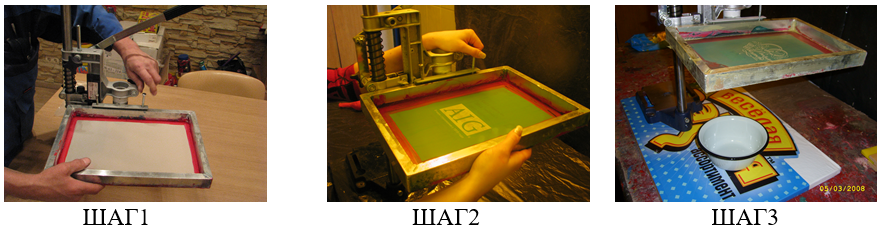 2.НАДУЙТЕ ШАР НУЖНОГО РАЗМЕРА И ЗАВЯЖИТЕ НОЖКУ ЗАЖИМОМ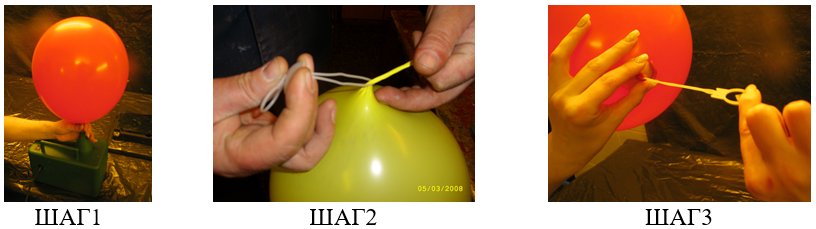 3.УСТАНОВИТЕ ПОЛОЖЕНИЕ КРОНШТЕЙНА 3 ПО ВЫСОТЕ (РАМКА ДОЛЖНА НАХОДИТЬСЯ НА РАССТОЯНИИ  ОТ ШАРА)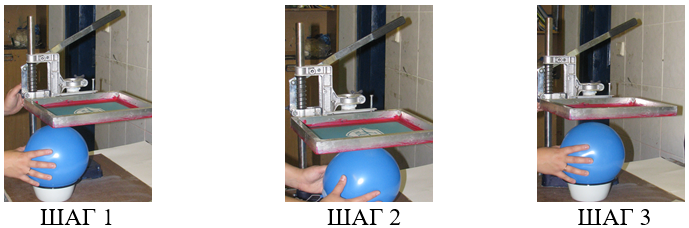 4.НАЛЕЙТЕ КРАСКУ В РАМКУ 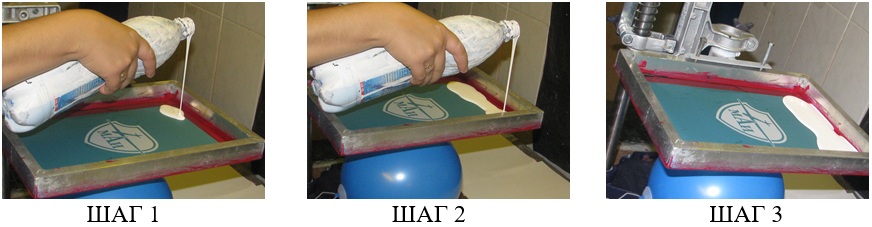 5.ЛЕВОЙ РУКОЙ ОПУСТИТЕ РЫЧАГ . ЛОГОТИП ДОЛЖЕН ПОЛНОСТЬЮ СОПРИКАСНУТЬСЯ С ШАРОМ6.ПРАВОЙ РУКОЙ РАВНОМЕРНО ПРОВЕДИТЕ РАКЕЛЕМ ЗАЦЕПИВ КРАСКУ ПО МАТРИЦЕ ( РАМКИ С ЛОГОТИПОМ)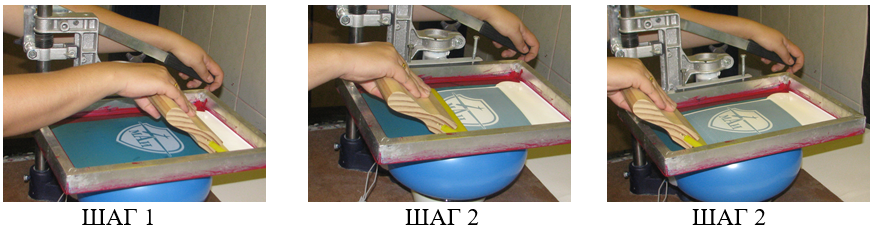 7.ПОЛОЖИТЕ РАКЕЛЬ . ПРАВОЙ РУКОЙ, ПРИДЕРЖИВАЯ ШАР, ОТПУСТИТЕ РЫЧАГ.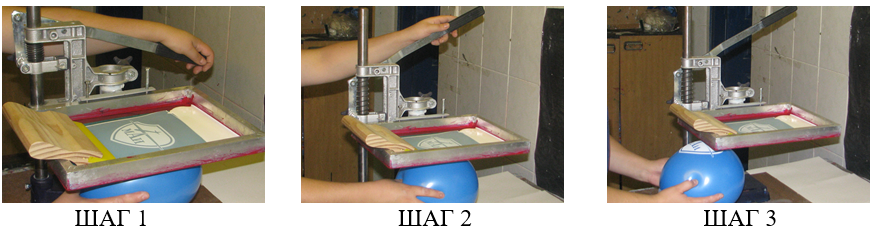 8.ПРОСУШИТЕ КРАСКУ НАД ПОТОКОМ ВОЗДУХА. ( МОЖНО ИСПОЛЬЗОВАТЬ КОМПРЕССОР ДЛЯ НАДУВАНИЯ ШАРОВ)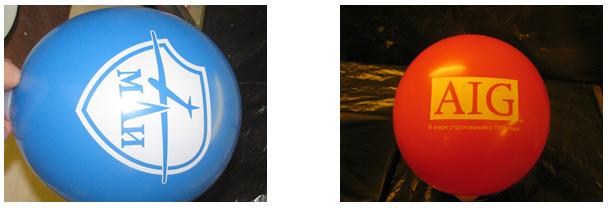 9. СНИМИТЕ ЗАЖИМ С ШАРА И ВЫСУШИТЕ ШАР ДЛЯ ПРИНЯТИЯ ЕГО ПЕРВОНАЧАЛЬНОГО ПОЛОЖЕНИЯ ПО ФОРМЕ И ПОЛНОГО ВЫСЫХАНИЯ КРАСКИ.